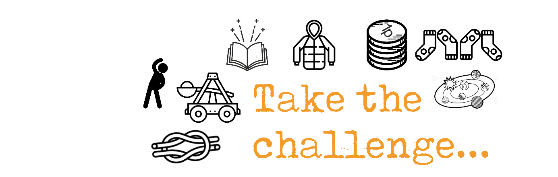 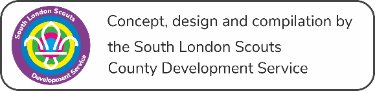 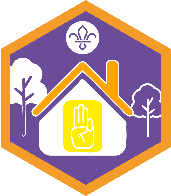 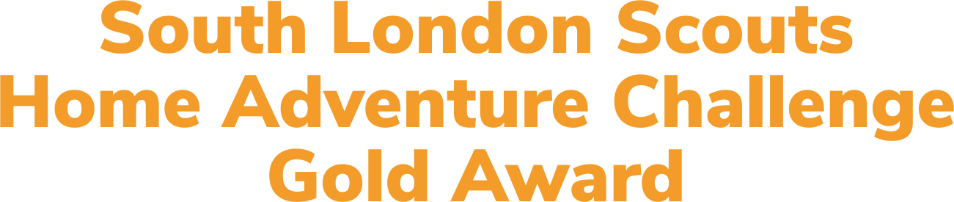 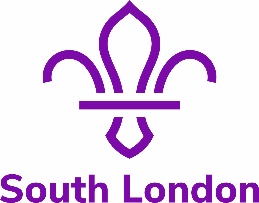 Record of achievementsRecord of achievementsRecord of achievements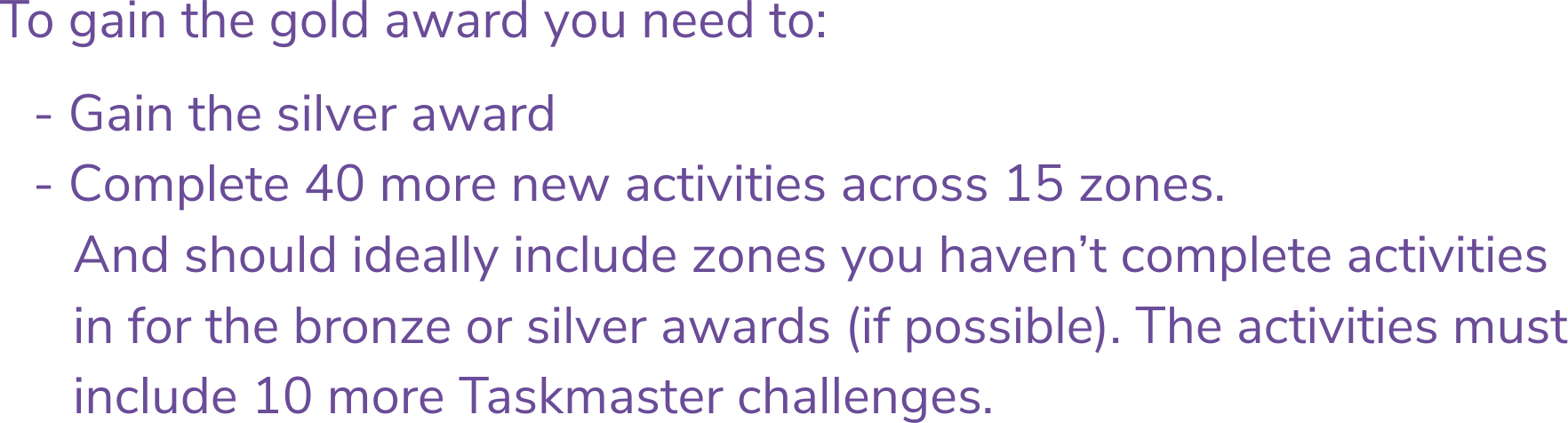 Challenge ElementChallenge ElementChallenge ElementCompleted þ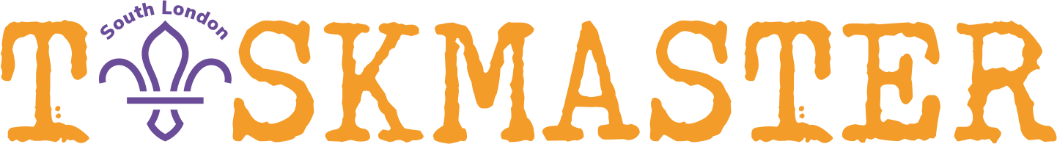 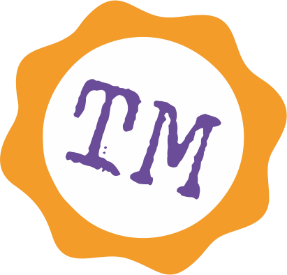 12345678910Activities across the zonesActivities across the zonesActivities across the zonesActivities across the zonesActivities across the zonesActivities across the zones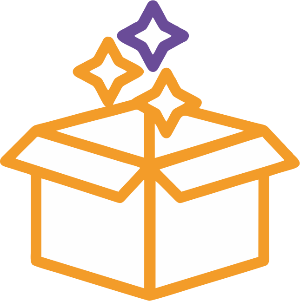 123456789101112Activities across the zonesActivities across the zonesActivities across the zonesActivities across the zonesActivities across the zonesActivities across the zones1314151617181920212223Activities across the zonesActivities across the zonesActivities across the zonesActivities across the zonesActivities across the zonesActivities across the zones24252627282930